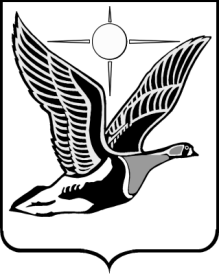 АДМИНИСТРАЦИЯ ТАЙМЫРСКОГО ДОЛГАНО-НЕНЕЦКОГО МУНИЦИПАЛЬНОГО РАЙОНАФИНАНСОВОЕ    УПРАВЛЕНИЕП Р И К А З«01 » октября 2014 г.                                                                         № 109 - Пг. ДудинкаОб утверждении порядка санкционирования оплаты денежных обязательств получателей средств районного бюджета и администраторов источниковфинансирования дефицита районного бюджетаВ соответствии со статьей 219 и 219.2 Бюджетного кодекса Российской Федерации, в целях утверждения порядка санкционирования оплаты денежных обязательств получателей средств районного бюджета и администраторов источников финансирования дефицита районного бюджетаПРИКАЗЫВАЮ:1.Утвердить порядок санкционирования оплаты денежных обязательств получателей средств районного бюджета и администраторов источников финансирования дефицита районного бюджета согласно приложению.2.Управлению Федерального казначейства по Красноярскому краю при санкционировании оплаты денежных обязательств получателей средств районного бюджета и администраторов источников финансирования дефицита районного бюджета руководствоваться порядком, утвержденным настоящим приказом.3.Настоящий приказ вступает в силу с 01 января 2015 года.4.Признать утратившим силу раздел 3 приказа Финансового управления от 29.07.2010 №60-П «Об утверждении порядка исполнения районного бюджета по источникам финансирования дефицита районного бюджета и санкционирования оплаты денежных обязательств, подлежащих исполнению за счет бюджетных ассигнований по источникам финансирования дефицита бюджета» с 01 января 2015 года.5.Контроль за исполнением настоящего приказа оставляю за собой.Начальник управления                                                              А.Н. ЗаднепровскаяПриложениек приказу Финансового управления Администрации муниципального районаот «01» октября 2014г. № 109-ППОРЯДОК САНКЦИОНИРОВАНИЯ ОПЛАТЫ ДЕНЕЖНЫХ ОБЯЗАТЕЛЬСТВ ПОЛУЧАТЕЛЕЙ СРЕДСТВ РАЙОННОГО БЮДЖЕТА И АДМИНИСТРАТОРОВ ИСТОЧНИКОВ ФИНАНСИРОВАНИЯ ДЕФИЦИТА РАЙОННОГО БЮДЖЕТА1. Настоящий порядок санкционирования оплаты денежных обязательств получателей средств районного бюджета и администраторов источников финансирования дефицита районного бюджета (далее – Порядок)  разработан на основании статей 219 и 219.2 Бюджетного кодекса Российской Федерации и устанавливает порядок санкционирования Управлением Федерального казначейства по Красноярскому краю (далее – УФК 
по Красноярскому краю) оплаты за счет средств районного бюджета денежных обязательств получателей средств районного бюджета 
и администраторов источников финансирования дефицита районного бюджета, лицевые счета которых открыты в УФК по Красноярскому краю.2. Для оплаты денежных обязательств получатели средств районного бюджета, администраторы источников финансирования дефицита районного бюджета представляют в УФК по Красноярскому краю Заявку на кассовый расход (код по ведомственному классификатору форм документов (далее - код по КФД) 0531801), Заявку на кассовый расход (сокращенную) (код формы по КФД 0531851), Заявку на получение наличных денег (код по КФД 0531802), Заявку на получение денежных средств, перечисляемых на карту (код формы по КФД 0531844) (далее - Заявка) в порядке, установленном в соответствии с бюджетным законодательством Российской Федерации.Заявка при наличии электронного документооборота между получателем средств районного бюджета, администратором источников финансирования дефицита районного бюджета и УФК по Красноярскому краю представляется в электронном виде с применением электронной подписи (далее - в электронном виде). При отсутствии электронного документооборота с применением электронной подписи Заявка представляется на бумажном носителе с одновременным представлением на машинном носителе (далее - на бумажном носителе).Заявка подписывается руководителем и главным бухгалтером (иными уполномоченными руководителем лицами) получателя средств районного бюджета (администратора источников финансирования дефицита районного бюджета).3. Уполномоченный руководителем УФК по Красноярскому краю работник не позднее второго рабочего дня, следующего за днем представления получателем средств районного бюджета (администратором источников финансирования дефицита районного бюджета) Заявки в УФК 
по Красноярскому краю, проверяет Заявку на соответствие установленной форме, наличие в ней реквизитов и показателей, предусмотренных пунктом 5 настоящего Порядка, наличие документов, предусмотренных пунктами 7, 9 настоящего Порядка и соответствующим требованиям, установленным пунктами 10 - 13 настоящего Порядка.4. Уполномоченный руководителем УФК по Красноярскому краю работник не позднее срока, установленного пунктом 3 настоящего Порядка, проверяет Заявку на соответствие подписей имеющимся образцам, представленным получателем средств районного бюджета (администратором источников финансирования дефицита районного бюджета) в порядке, установленном для открытия соответствующего лицевого счета.5. Заявка проверяется с учетом положений пункта 6 настоящего Порядка на наличие в ней следующих реквизитов и показателей:1) кодов классификации расходов бюджетов (классификации источников финансирования дефицитов бюджетов), по которым необходимо произвести кассовый расход (кассовую выплату), и текстового назначения платежа;2) суммы кассового расхода (кассовой выплаты) и кода валюты 
в соответствии с Общероссийским классификатором валют, в которой 
он должен быть произведен;3) суммы кассового расхода (кассовой выплаты) в валюте Российской Федерации, в рублевом эквиваленте, исчисленном на дату оформления Заявки;4) суммы налога на добавленную стоимость (при наличии);5) вида средств (средства бюджета, средства дополнительного бюджетного финансирования);6) наименования, банковских реквизитов, идентификационного номера налогоплательщика (ИНН) и кода причины постановки на учет (КПП) получателя денежных средств по Заявке;7) номера и серии чека (при наличном способе оплаты денежного обязательства);8) срока действия чека (при наличном способе оплаты денежного обязательства);9) фамилии, имени и отчества получателя средств по чеку (при наличном способе оплаты денежного обязательства);10) данных документов, удостоверяющих личность получателя средств по чеку (при наличном способе оплаты денежного обязательства);11) данных для осуществления налоговых и иных обязательных платежей в бюджеты бюджетной системы Российской Федерации (при необходимости);12) реквизитов (номер, дата) и предмета договора (муниципального контракта, соглашения) или нормативного правового акта о предоставлении субсидии, являющихся основанием для принятия получателем средств районного бюджета бюджетного обязательства:договора (муниципального контракта) на поставку товаров, выполнение работ, оказание услуг для муниципальных нужд, договора, заключенного в связи с предоставлением бюджетных инвестиций юридическому лицу в соответствии с пунктом 1 статьи 80 Бюджетного кодекса Российской Федерации (далее - договор (муниципальный контракт));договора аренды;соглашения о предоставлении субсидии муниципальному бюджетному или автономному учреждению, иному юридическому лицу, 
или индивидуальному предпринимателю, или физическому лицу - производителю товаров, работ, услуг (далее - субсидия юридическому лицу), заключенного в соответствии с бюджетным законодательством Российской Федерации (далее - соглашение о предоставлении субсидии юридическому лицу);нормативного правового акта, предусматривающего предоставление субсидии юридическому лицу, если порядком (правилами) предоставления указанной субсидии не предусмотрено заключение соглашения (далее - нормативный правовой акт о предоставлении субсидии юридическому лицу);13) реквизитов (тип, номер, дата) документа, подтверждающего возникновение денежного обязательства при поставке товаров (накладная и (или) акт приемки-передачи, и (или) счет-фактура), выполнении работ, оказании услуг (акт выполненных работ (оказанных услуг) и (или) счет, и (или) счет-фактура), номер и дата исполнительного документа (исполнительный лист, судебный приказ), иных документов, подтверждающих возникновение денежных обязательств, предусмотренных действующим законодательством (далее - документы, подтверждающие возникновение денежных обязательств).6. Требования подпунктов 12 и 13 пункта 5 настоящего Порядка 
не применяются в отношении:Заявки при оплате по договору (муниципальному контракту) 
на оказание услуг, выполнение работ, заключенному получателем средств районного бюджета с физическим лицом, не являющимся индивидуальным предпринимателем;Заявки при перечислении средств получателям средств районного бюджета, осуществляющим в соответствии с бюджетным законодательством Российской Федерации операции со средствами районного бюджета на счетах, открытых им в учреждении Центрального банка Российской Федерации или кредитной организации;Заявки на получение наличных денег (Заявки на получение денежных средств, перечисляемых на карту).Требования подпункта 12 пункта 5 настоящего Порядка 
не применяются в отношении Заявки при оплате товаров, выполнении работ, оказании услуг, в случаях, когда заключение договоров (муниципальных контрактов) законодательством Российской Федерации не предусмотрено;Требования подпункта 13 пункта 5 настоящего Порядка 
не применяются в отношении Заявки при:осуществлении авансовых платежей в соответствии с условиями договора (муниципального контракта);оплате по договору аренды;перечислении средств в соответствии с соглашением, предусмотренным настоящим Порядком;перечислении средств в соответствии с договором, заключенным 
в связи с предоставлением бюджетных инвестиций юридическому лицу 
в соответствии с пунктом 1 статьи 80 Бюджетного кодекса Российской Федерации;перечислении средств в соответствии с нормативным правовым актом о предоставлении субсидии юридическому лицу.В одной Заявке может содержаться несколько сумм кассовых расходов (кассовых выплат) по разным кодам классификации расходов бюджетов (классификации источников финансирования дефицитов бюджетов) 
по денежным обязательствам в рамках одного бюджетного обязательства получателя средств районного бюджета (администратора источников финансирования дефицита районного бюджета).7. Для подтверждения возникновения денежного обязательства получатель средств районного бюджета представляет в УФК 
по Красноярскому краю вместе с Заявкой указанный в ней в соответствии 
с подпунктом 13 пункта 5 настоящего Порядка соответствующий документ, подтверждающий возникновение денежного обязательства, согласно требованиям, установленным пунктом 9 настоящего Порядка.8. Требования, установленные пунктом 7 настоящего Порядка, 
не распространяются на санкционирование оплаты денежных обязательств, связанных:с обеспечением выполнения функций казенных учреждений 
(за исключением денежных обязательств по поставкам товаров, выполнению работ, оказанию услуг, аренде);с социальными выплатами населению;с предоставлением бюджетных инвестиций юридическому лицу 
по договору в соответствии со статьей 80 Бюджетного кодекса Российской Федерации;с предоставлением субсидий юридическим лицам, индивидуальным предпринимателям, физическим лицам - производителям товаров, работ, услуг;с предоставлением межбюджетных трансфертов;с предоставлением платежей, взносов, безвозмездных перечислений субъектам международного права;с обслуживанием муниципального долга;с исполнением судебных актов по искам к муниципальному образованию о возмещении вреда, причиненного гражданину или юридическому лицу в результате незаконных действий (бездействия) органов районного самоуправления либо должностных лиц этих органов.9. Получатель средств районного бюджета представляет в УФК по Красноярскому краю документ, подтверждающий возникновение денежного обязательства, в форме электронной копии бумажного документа, созданной посредством его сканирования, или копии электронного документа, подтвержденных электронной подписью уполномоченного лица получателя средств районного бюджета (далее - электронная копия документа).При отсутствии у получателя средств районного бюджета технической возможности представления электронной копии документа указанный документ представляется на бумажном носителе.Прилагаемый к Заявке документ, подтверждающий возникновение денежного обязательства, на бумажном носителе подлежит возврату получателю средств районного бюджета.10. При санкционировании оплаты денежных обязательств по расходам (за исключением расходов по публичным нормативным обязательствам) осуществляется проверка Заявки по следующим направлениям:1) коды классификации расходов районного бюджета, указанные 
в Заявке, должны соответствовать кодам бюджетной классификации Российской Федерации, действующим в текущем финансовом году на момент представления Заявки;2) соответствие указанных в Заявке кодов классификации операций сектора государственного управления (далее - КОСГУ), относящихся 
к расходам бюджетов, текстовому назначению платежа, исходя из содержания текста назначения платежа, в соответствии с утвержденным в установленном порядке Министерством финансов Российской Федерации порядком применения бюджетной классификации Российской Федерации;3) соответствие содержания операции, исходя из документа, подтверждающего возникновение денежного обязательства, коду КОСГУ 
и содержанию текста назначения платежа, указанным в Заявке;4) непревышение сумм, указанных в Заявке над  остатками соответствующих предельных объемов финансирования расходов, учтенных на лицевом счете получателя бюджетных средств;5) соответствие наименования, ИНН, КПП, банковских реквизитов получателя денежных средств, указанных в Заявке, ИНН, КПП, банковским реквизитам получателя денежных средств, указанным в документе, подтверждающем возникновение денежного обязательства (при наличии).11. При санкционировании оплаты денежных обязательств по расходам по публичным нормативным обязательствам осуществляется проверка Заявки по следующим направлениям:1) коды классификации расходов бюджетов, указанные в Заявке, должны соответствовать кодам бюджетной классификации Российской Федерации, действующим в текущем финансовом году на момент представления Заявки;2) соответствие указанных в Заявке кодов КОСГУ, относящихся 
к расходам бюджетов, исходя из содержания текста назначения платежа, кодам, указанным в порядке применения бюджетной классификации Российской Федерации, утвержденном в установленном порядке Министерством финансов Российской Федерации;3) непревышение сумм, указанных в Заявке, над остатками соответствующих предельных объемов финансирования расходов, учтенных на лицевом счете получателя бюджетных средств.12. При санкционировании оплаты денежных обязательств 
по выплатам по источникам финансирования дефицита районного бюджета осуществляется проверка Заявки по следующим направлениям:1) коды классификации источников финансирования дефицита районного бюджета, указанные в Заявке, должны соответствовать кодам бюджетной классификации Российской Федерации, действующим в текущем финансовом году на момент представления Заявки;2) соответствие указанных в Заявке кодов КОСГУ, относящихся 
к источникам финансирования дефицитов бюджетов, исходя из содержания текста назначения платежа, кодам, указанным в порядке применения бюджетной классификации Российской Федерации, утвержденном 
в установленном порядке Министерством финансов Российской Федерации;3) непревышение сумм, указанных в Заявке, над остатками соответствующих предельных объемов финансирования расходов, учтенных на лицевом счете администратора источников внутреннего  финансирования дефицита бюджета.13. В случае если форма или информация, указанная в Заявке, 
не соответствуют требованиям, установленным пунктами 4, 5, 10,  пунктами 11, 12 настоящего Порядка, УФК по Красноярскому краю регистрирует представленную Заявку в Журнале регистрации неисполненных документов (код по КФД 0531804) 
в установленном порядке и возвращает получателю средств районного бюджета (администратору источников финансирования дефицита районного бюджета) не позднее срока, установленного пунктом 3 настоящего Порядка, экземпляры Заявки на бумажном носителе с указанием в прилагаемом Протоколе (код по КФД 0531805) в установленном порядке причины возврата.В случае если Заявка представлялась в электронном виде, получателю средств районного бюджета (администратору источников финансирования районного бюджета) не позднее срока, установленного пунктом 3 настоящего Порядка, направляется Протокол в электронном виде, в котором указывается причина возврата.14. При положительном результате проверки в соответствии 
с требованиями, установленными настоящим Порядком, в Заявке, представленной на бумажном носителе, уполномоченным руководителем УФК по Красноярскому краю работником проставляется отметка, подтверждающая санкционирование оплаты денежных обязательств получателя средств районного бюджета (администратора источников финансирования дефицита районного бюджета) с указанием даты, подписи, расшифровки подписи, содержащей фамилию, инициалы указанного работника, и Заявка принимается к исполнению.